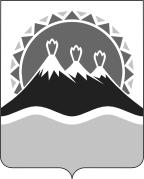 П О С Т А Н О В Л Е Н И ЕПРАВИТЕЛЬСТВА  КАМЧАТСКОГО КРАЯ             г. Петропавловск-КамчатскийПРАВИТЕЛЬСТВО ПОСТАНОВЛЯЕТ:Внести в таблицу раздела «Показатели состояния условий и охраны труда в организации» приложения № 2 к Положению о проведении краевого Конкурса на лучшую организацию работы по охране труда среди организаций Камчатского края приложения к постановлению Правительства Камчатского края от 10.04.2008 № 97-П «О проведении Конкурса на лучшую организацию работы по охране труда среди организаций Камчатского края» следующие изменения:	1) в разделе 2 «Оценка условий труда на рабочих местах работников»:а) в пункте 2.1 слова «аттестация рабочих мест (далее – АРМ) и (или)» исключить;б) в пункте 2.2 слова «АРМ и (или)» исключить;в) пункт 2.3 изложить в следующей редакции:«»;2) в разделе 3 «Состояние организации работы по охране труда»:а) дополнить пунктом 3.71 следующего содержания:«»;б) дополнить пунктом 3.92 следующего содержания:«»;в) пункт 3.14 исключить.2. Настоящее постановление вступает в силу через 10 дней после дня его официального опубликования.Председатель Правительства –Первый вице-губернатор Камчатского края 	                                                                   Р.С. ВасилевскийПояснительная запискак проекту постановления Правительства Камчатского края «О внесении изменений в приложение к постановлению Правительства Камчатского края от 10.04.2008 № 97-П «О проведении Конкурса на лучшую организацию работы по охране труда среди организаций Камчатского края»Настоящий проект постановления Правительства Камчатского края подготовлен в целях актуализации нормативных правовых актов Камчатского края в связи с изменениями в федеральном законодательстве, а также направлен на стимулирование работодателей к внедрению здорового образа жизни в трудовых коллективах и дальнейшее развитие социального партнерства в сфере охраны труда.Настоящий проект постановления Правительства Камчатского края 15.01.2020 года размещен на Едином портале проведения независимой антикоррупционной экспертизы и общественного обсуждения проектов нормативных правовых актов Камчатского края в информационно-телекоммуникационной сети Интернет в срок до 24.01.2020 года.В соответствии с постановлением Правительства Камчатского края от 06.06.2013 № 233-П «Об утверждении Порядка проведения оценки регулирующего воздействия проектов нормативных правовых актов Камчатского края и экспертизы нормативных правовых актов Камчатского края» в отношении указанного проекта постановления Правительства Камчатского края проведение оценки регулирующего воздействия не требуется.№О внесении изменений в приложение к постановлению Правительства Камчатского края от 10.04.2008           № 97-П «О проведении Конкурса на лучшую организацию работы по охране труда среди организаций Камчатского края»2.3Численность работников организации, занятых на работах с вредными и (или) опасными условиями труда чел.%устанавли-вается на основании результатов СОУТ 3.71 Наличие в коллективном договоре инструментов общественного контроля, направленных на выявление нарушений в сфере охраны труда и их устранениеда/нетпо факту3.92Проведение в организации мероприятий, стимулирующего характера для некурящих и ведущих здоровый образ жизни работников да/нетпо факту